VOYAGE AU MINAMI AIZU (Visite vers SAMURAI ROAD)Experience de nature et tradition de region de AIZU23Février～26Février201723févrierDepart gare de ASAKUSA avec « SPACIA »  environ 2heure de voyage jusqu’à KINUGAWAONSEN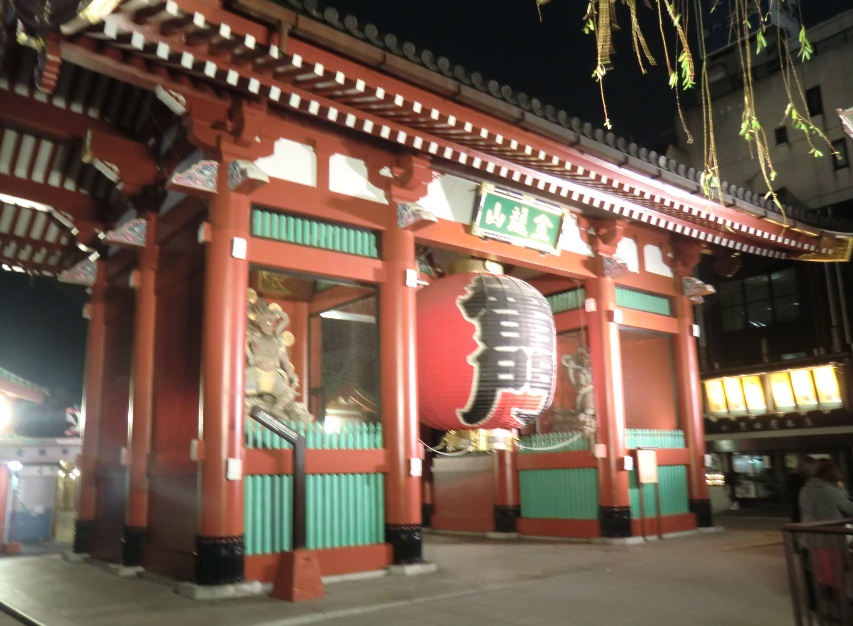 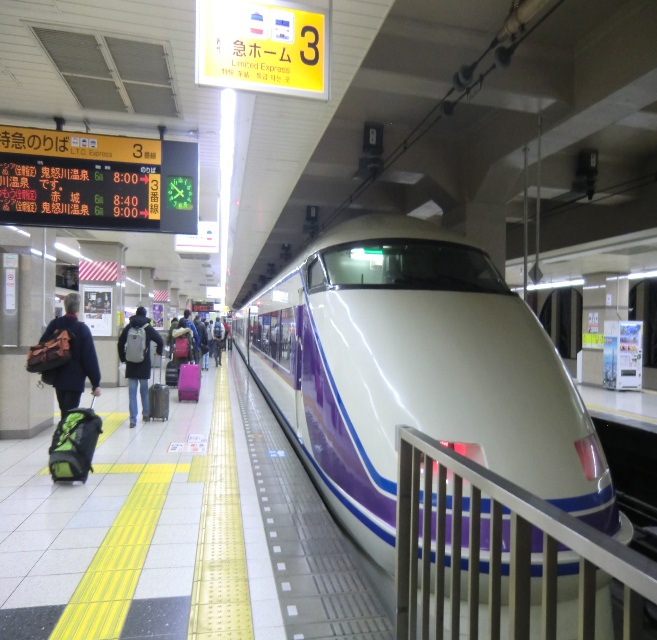 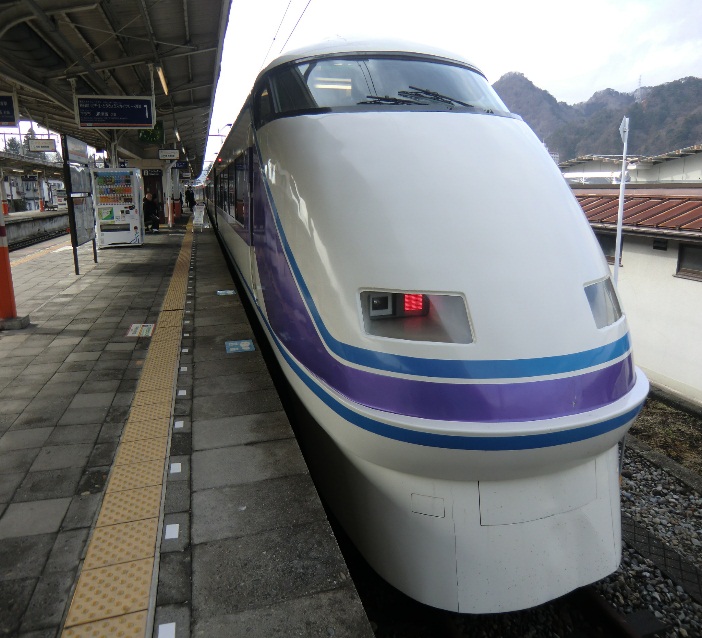 Déjeuner a BANYA , repas RAMEN avec poulet local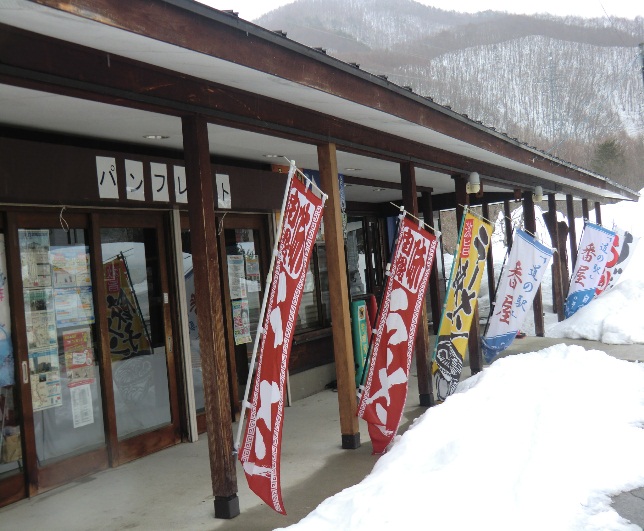 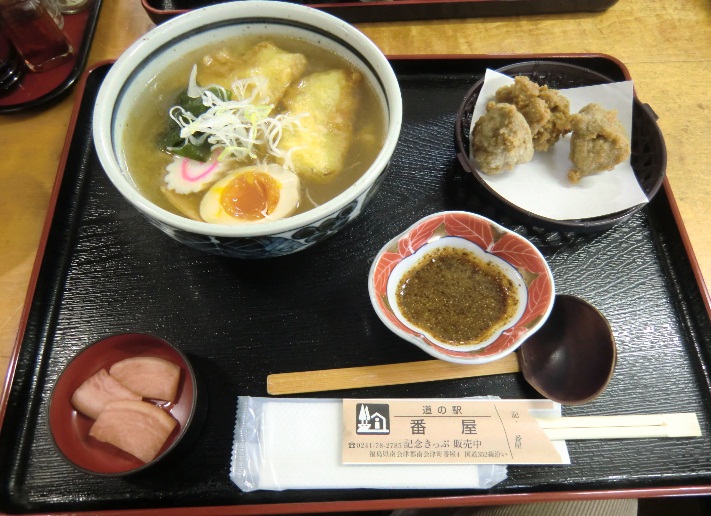 Experience de SNOW SHOE a TAKATSUKI SKI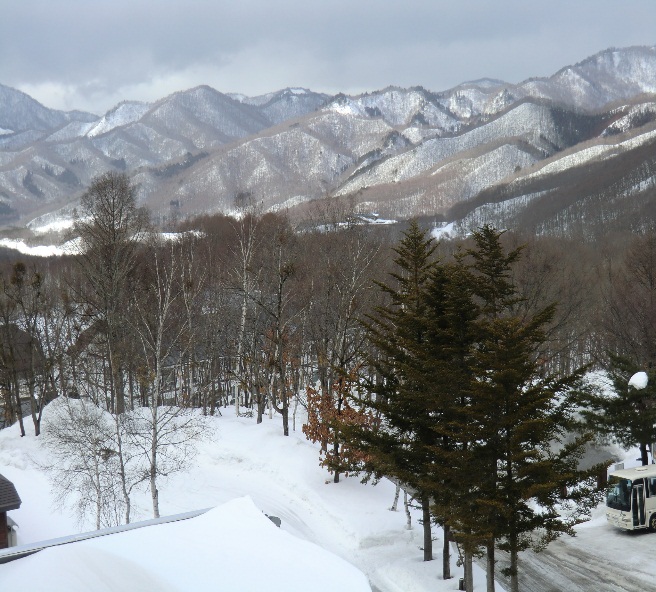 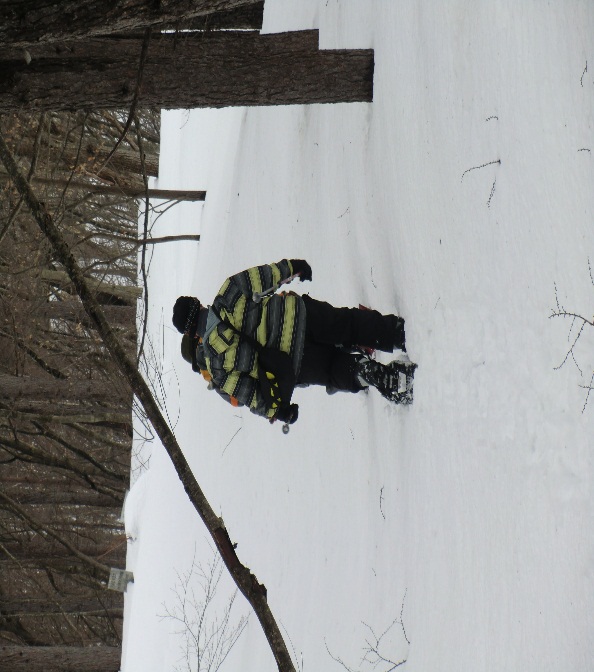 La nuit a AIZU ASTORI HOTEL(TAKATSUKI)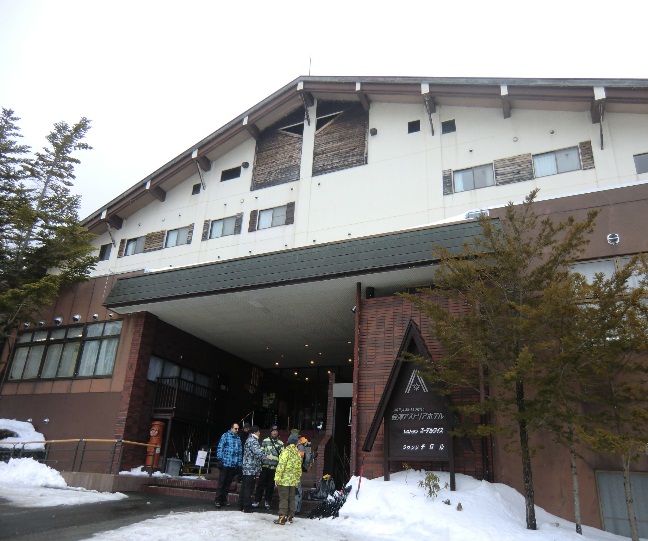 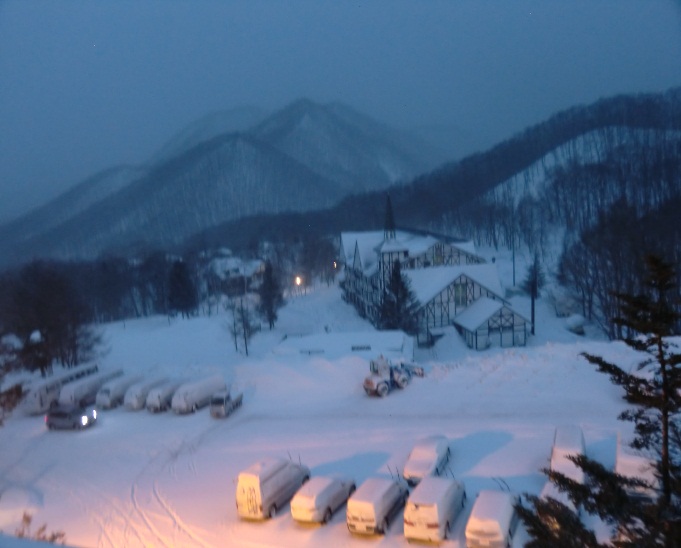 24févrierExpedition jusqu a sommet avec vehicle de neige  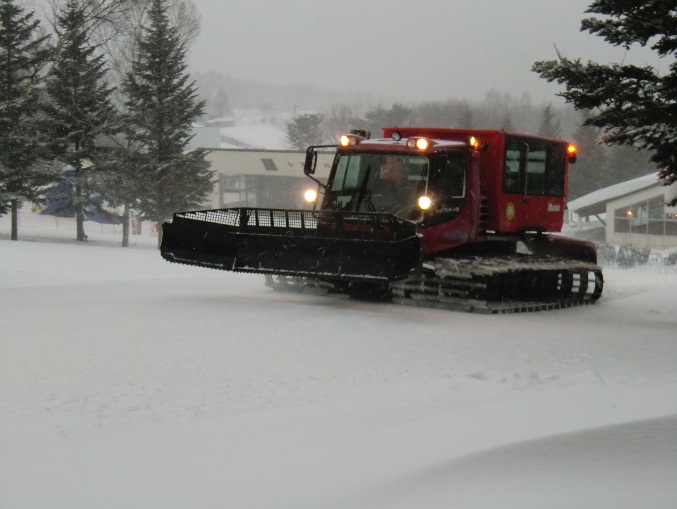 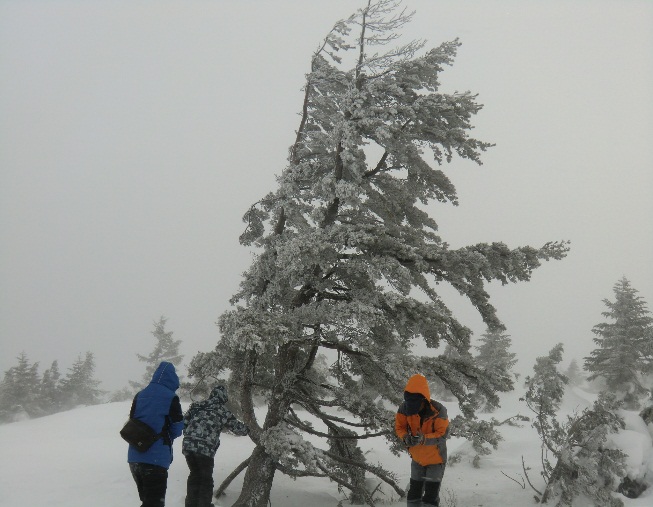 Visite guidee et Dejeuner a GION KAIKAN 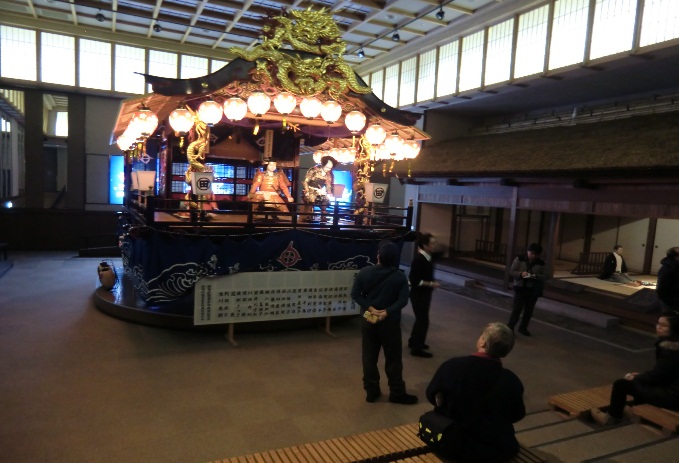 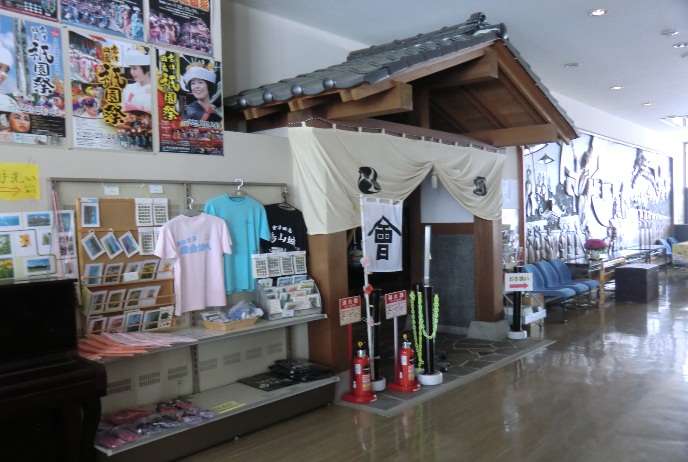 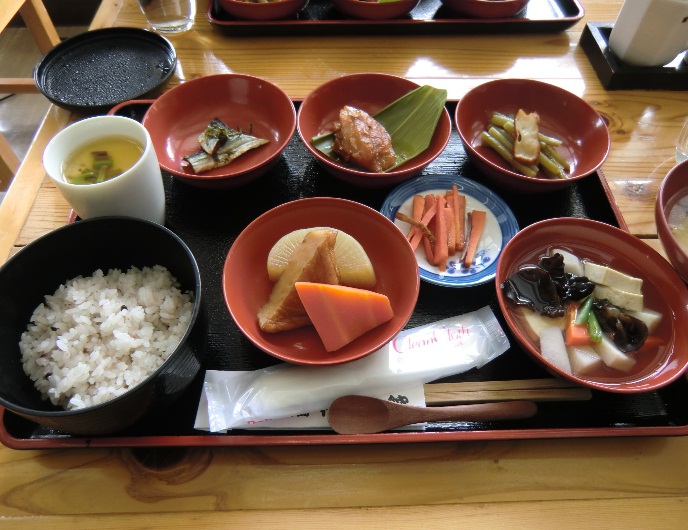 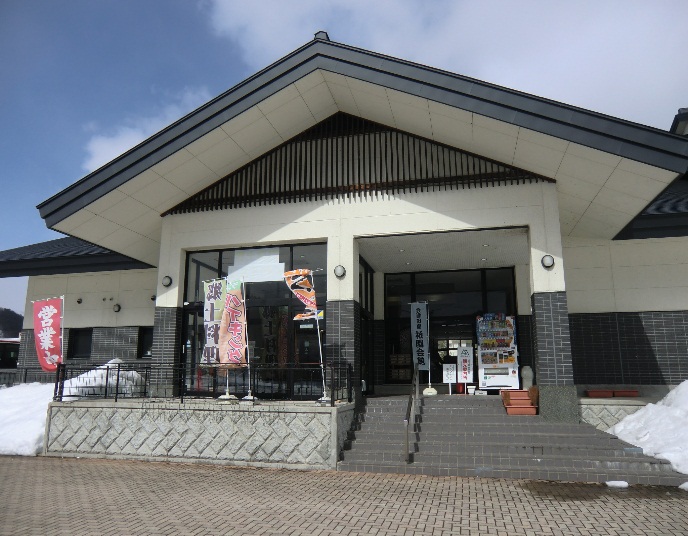 Visite OUCHI SHUKU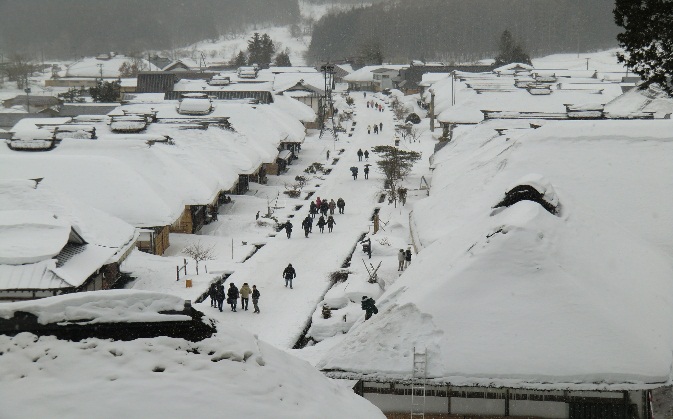 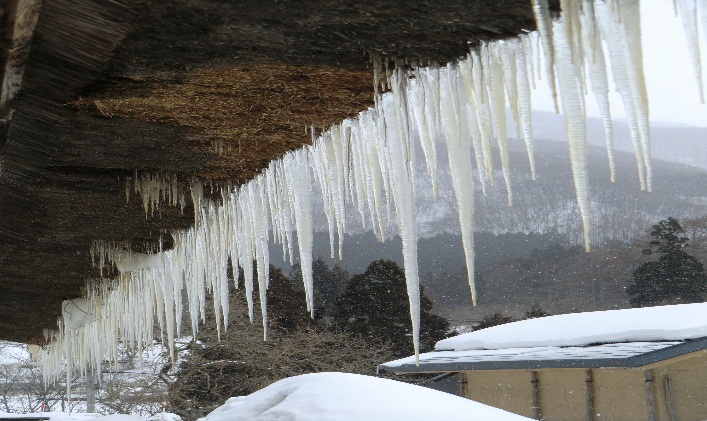 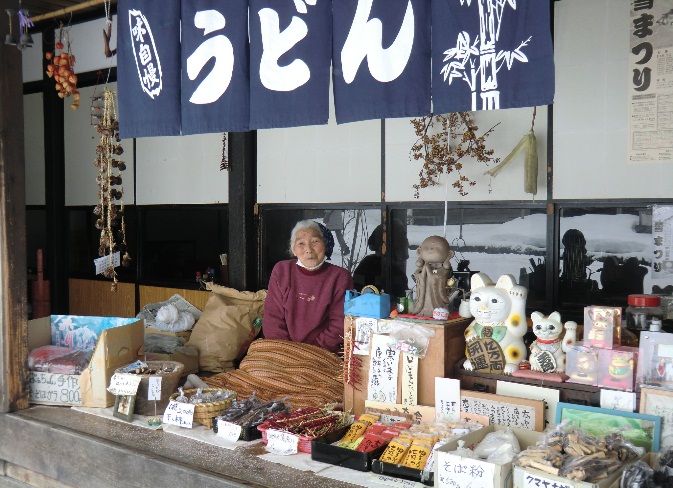 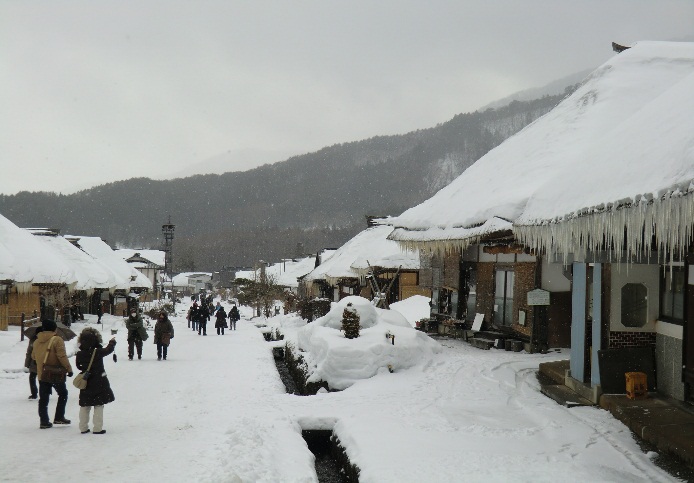 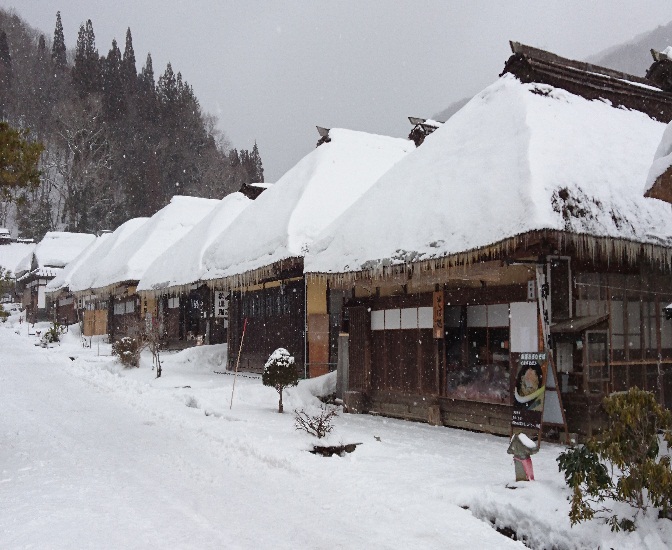 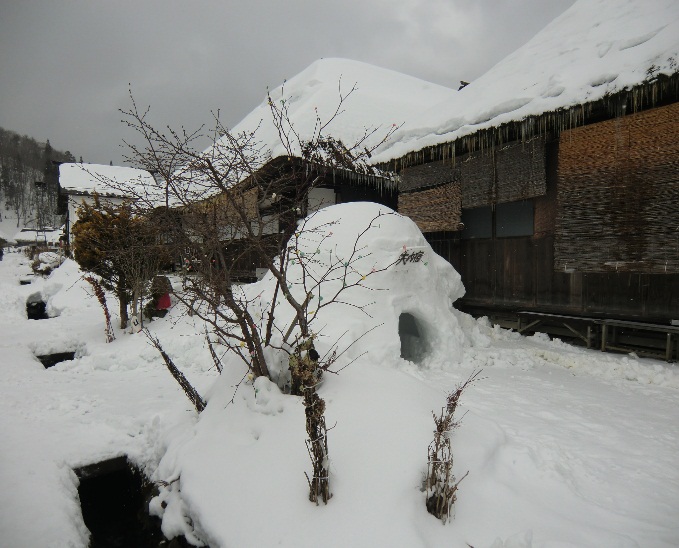 La nuit a SENSHINTEI (SHIMOGO-CHO)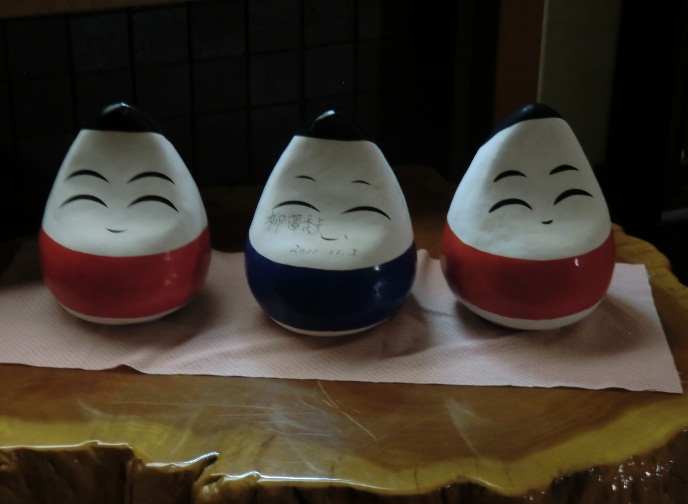 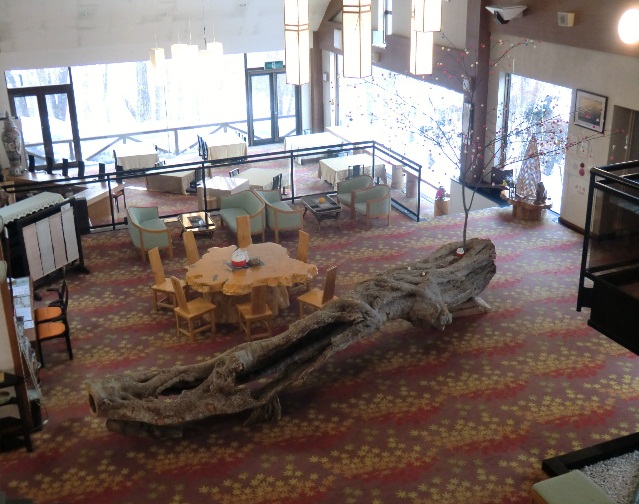 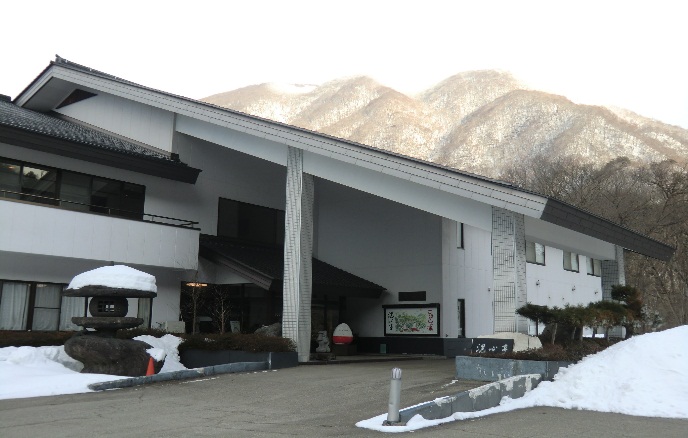 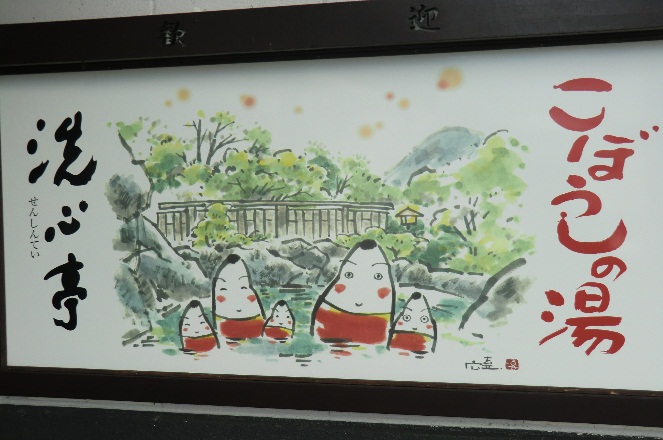 25févrierExperience avec snow shoe japonais(KANJIKI) a TSURUGAIKE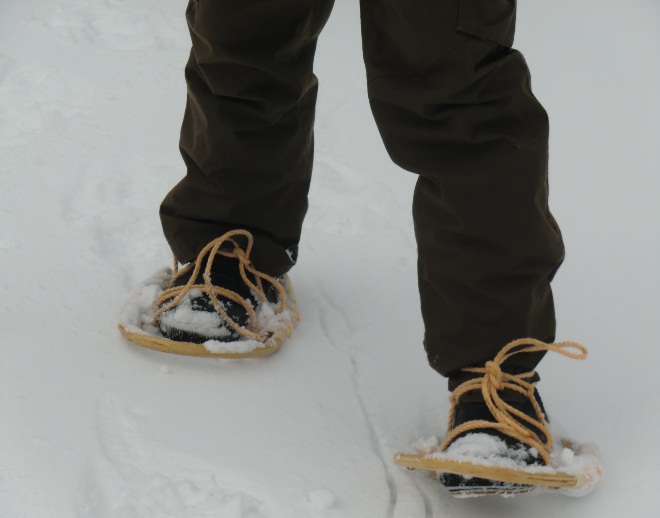 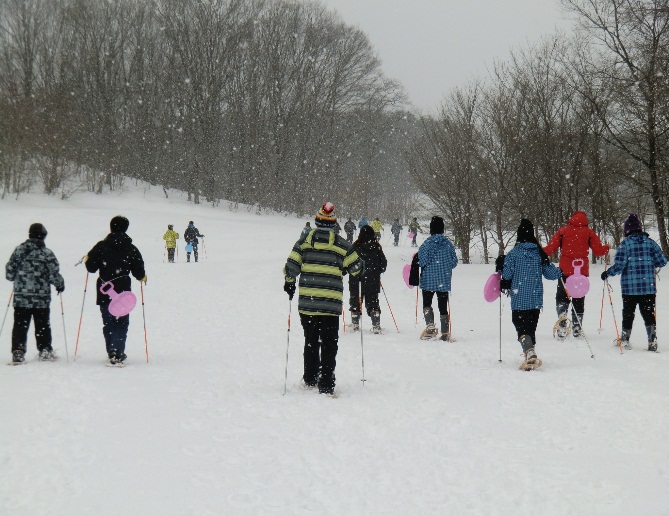 Dejeuner repas local Hamburger de Truite et curry avec poulet de local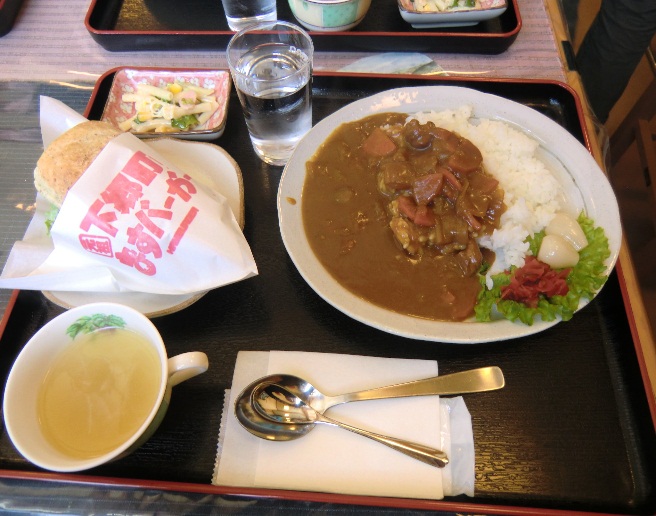 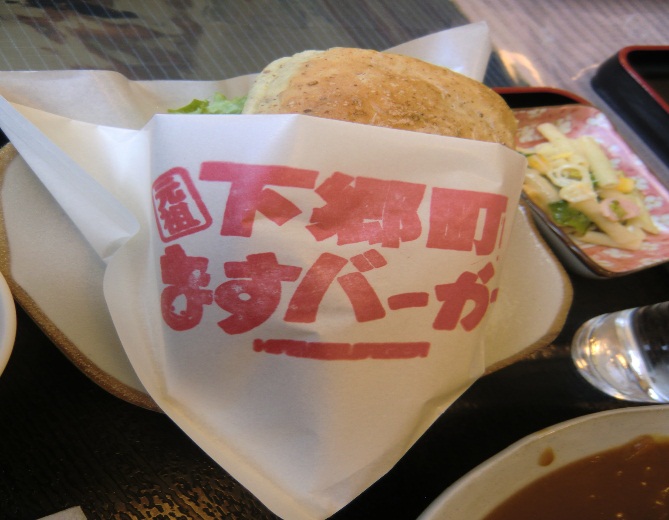 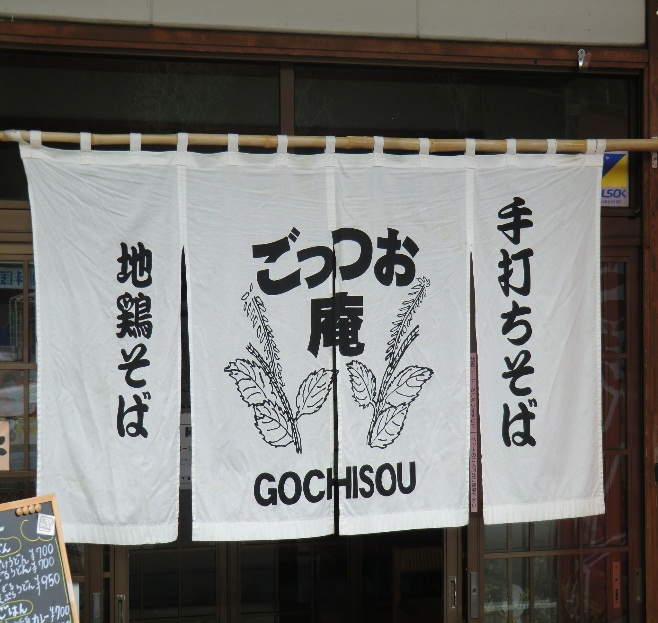 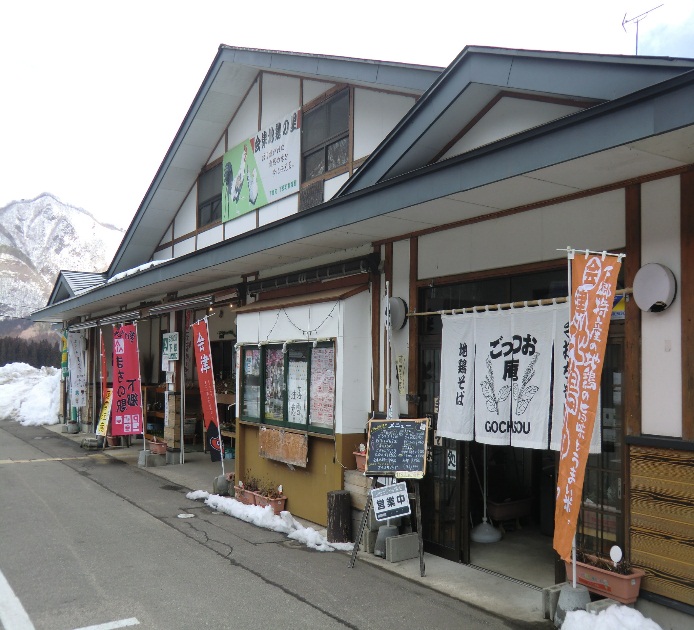 Visite  TO NO HETSURI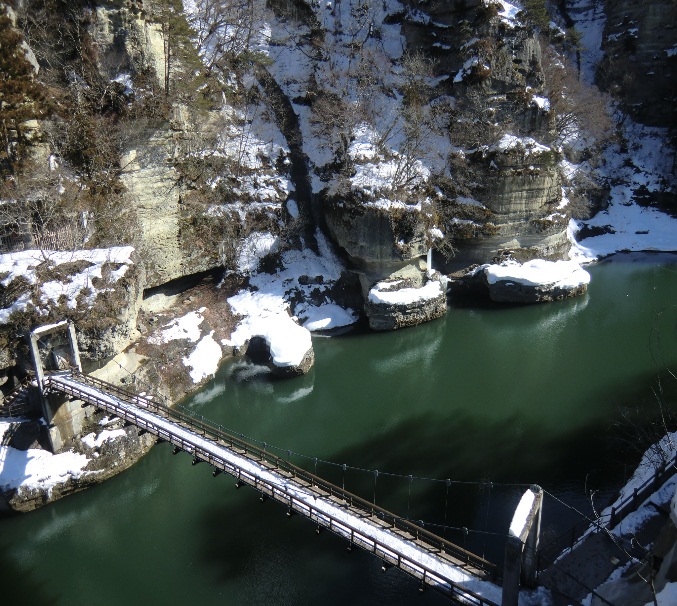 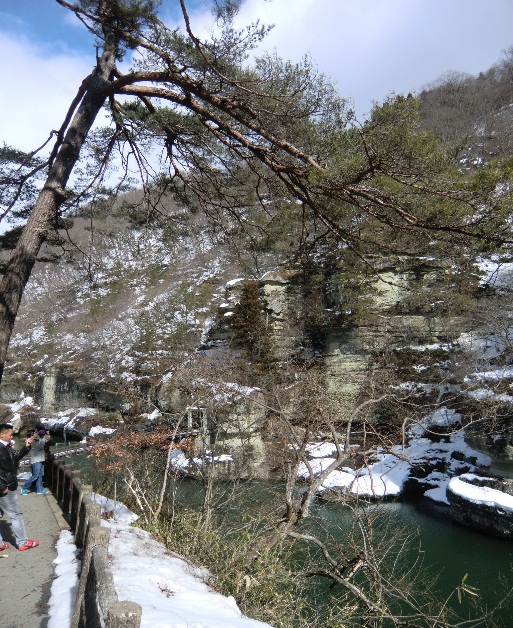 Experience peinure sur KOKESHI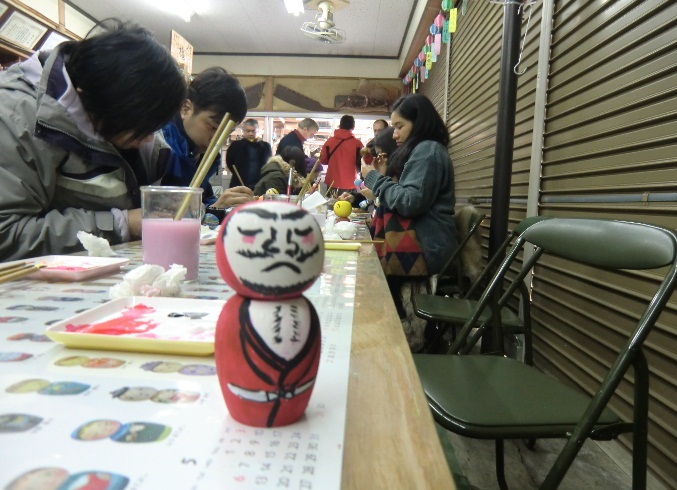 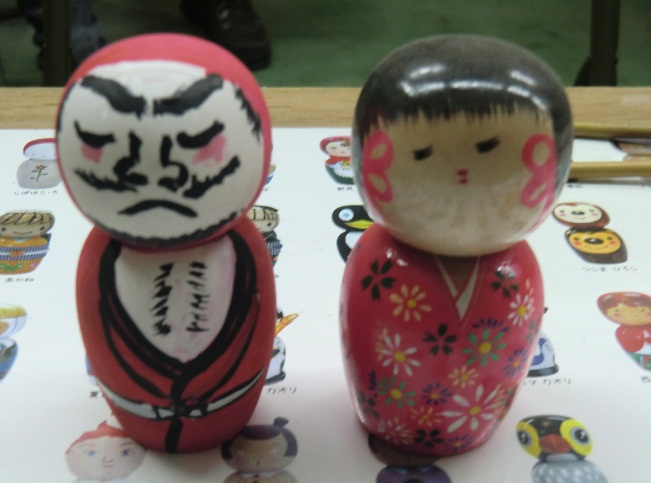 La nuit a OKAWASO( ASHINOMAKI)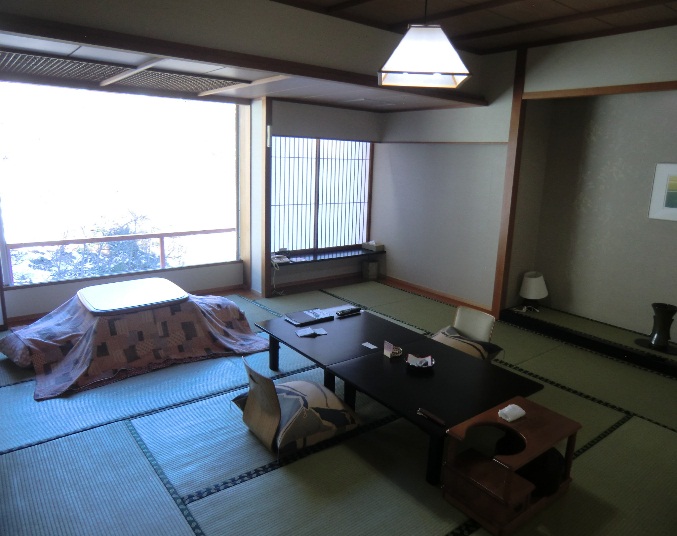 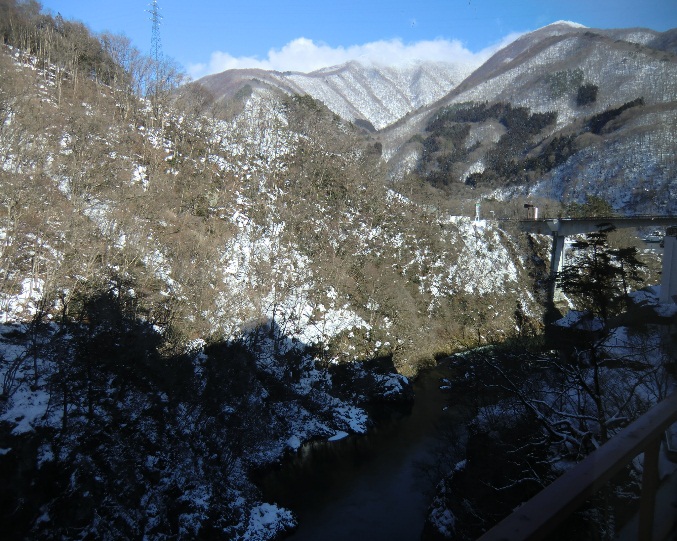 26févrierVisite ville de AIZUWAKAMATSU château de TSURUGAOKA  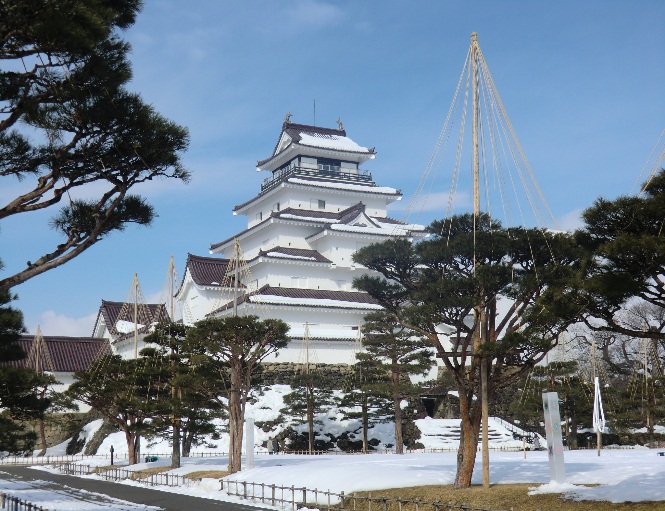 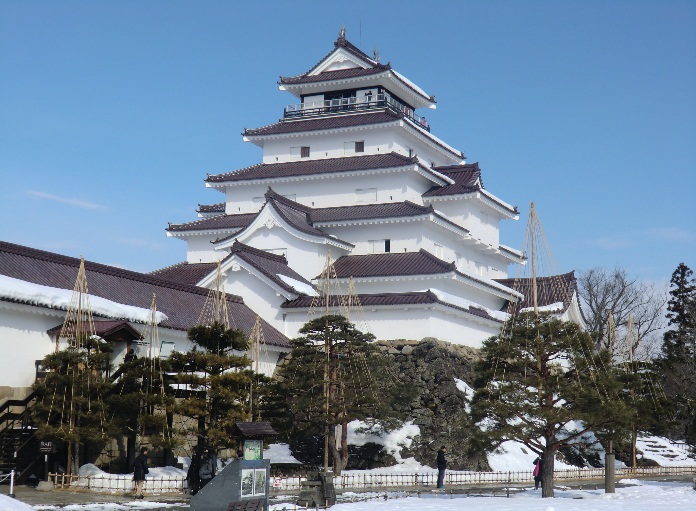 Visite producteur de SAKE ( SUEHIRO SHUZO) 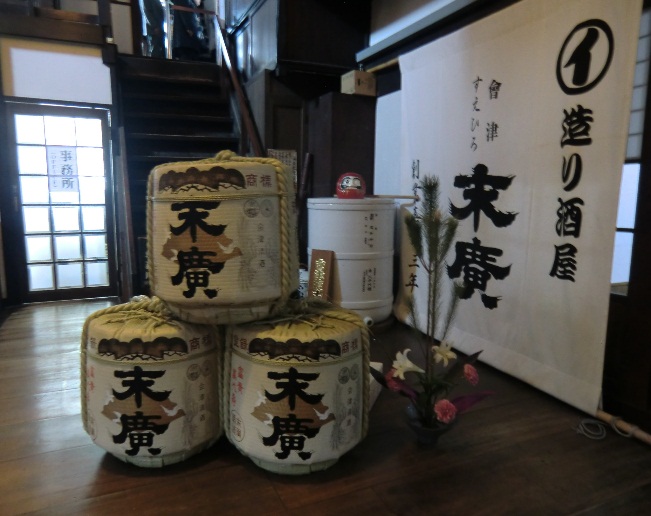 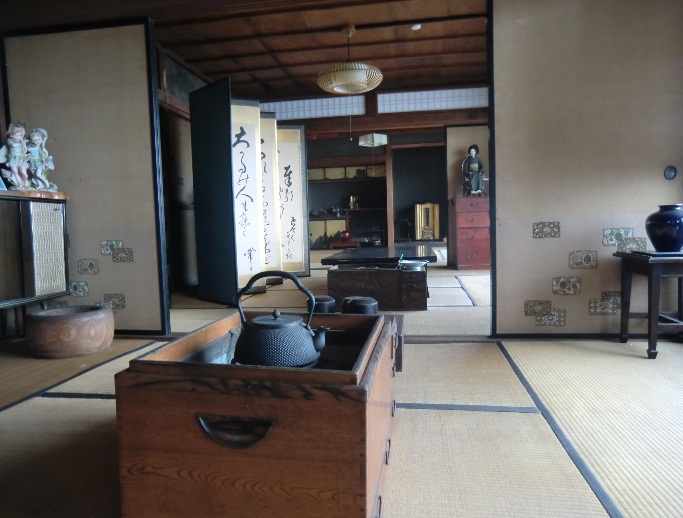 Dejeuner a SHIBUKAWA TONYA 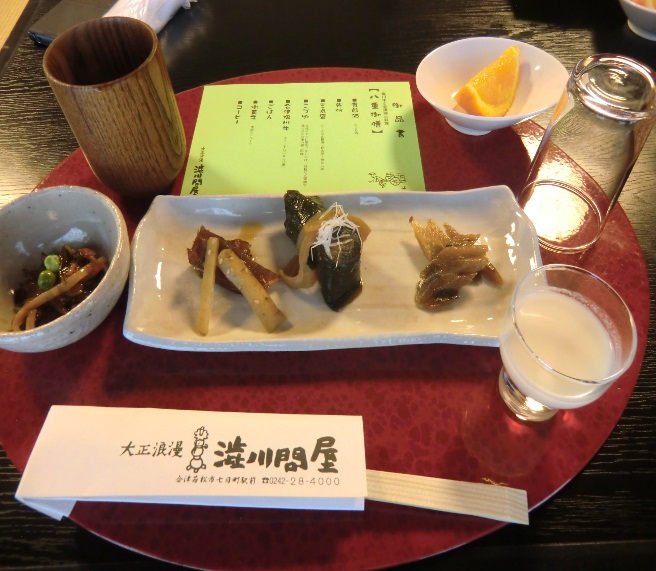 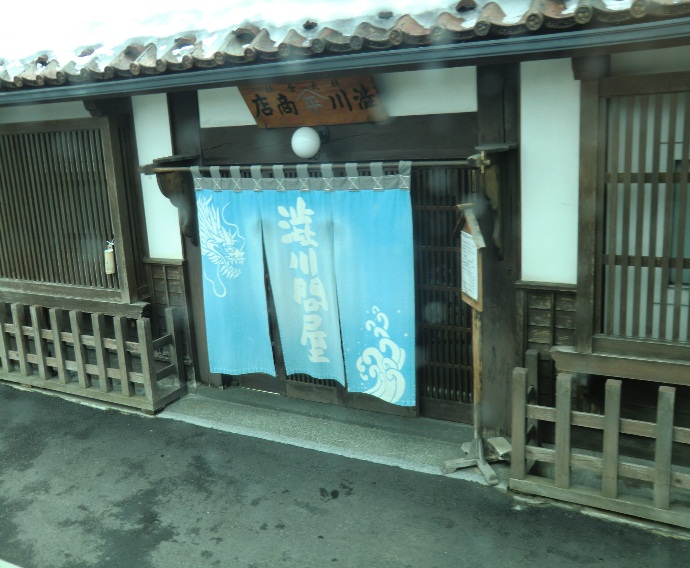 A cote SHIBUKAWAYA temb de SAITO Hajime de shinsengumi   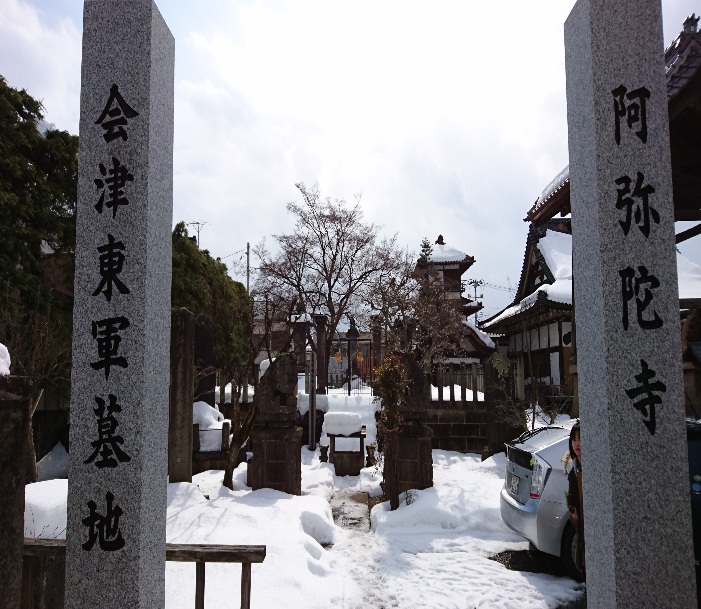 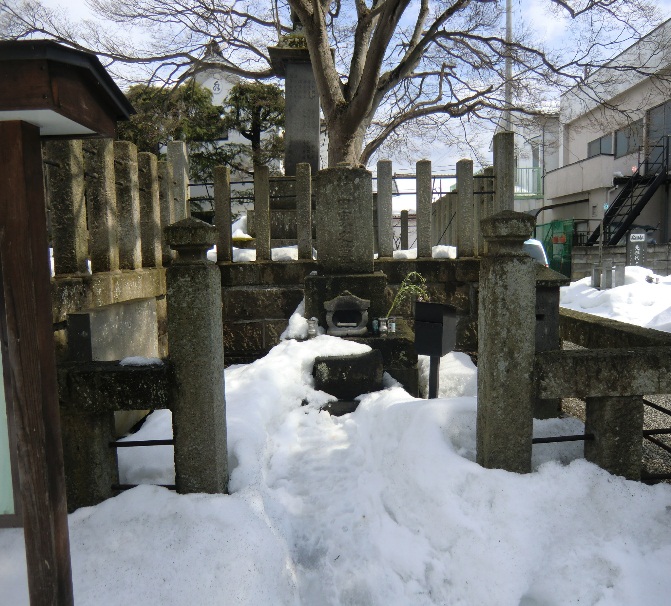 